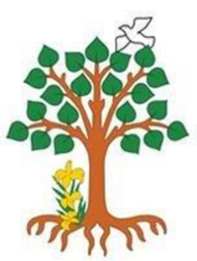 Our Catholic MissionA reminder that there is a Mass of commitment at 11.00 am on Sunday 7th April at Ss Peter & Paul Church for all those children in Y6 who are making their Confirmation this year.You are very welcome to join us for our school-led Stations of the Cross service on Thursday 11 April at 9.30 am in the school hall.There will be an interactive children’s Stations of the Cross at 12 pm on Good Friday, 19 April, at Ss Peter & Paul’s Church.  It was wonderful to see the children so reverently engaged in this last year and we hope many families will be able to go again this year.The Sacrament of the Eucharist – First Holy Communion – will be celebrated on Sunday 5 May 2019 at Ss Peter & Paul’s Church at 11 am.Parish Mass/Children’s LiturgyThe parish newsletter or website www.romancatholiclichfield.co.uk contains information about Masses and other church notices. Mass Times: 	6pm Saturday @ SS Peter & Paul(with Children’s Liturgy)8.30am Sunday @ Holy Cross 
(with Children’s Liturgy) 11am Sunday @ SS Peter & Paul
(with Children’s Liturgy)AttendanceCongratulations to Y4 - the class with the highest attendance of 100%End of Term Progress ReportNext week, you will be receiving your end of spring term progress report. Many thanks to all the children and staff for their continued hard work and efforts this term.DatesToday you should receive your dates for next term. Please also continue to use the calendar on the website as this is where you will find any unforeseen changes.School start timeParents are reminded that children should not be arriving for school unattended before 8.50am as there is no provision for them to be supervised especially by the bike shelter.Lost PropertyPlease come and claim any lost property from the foyer. Any items not claimed by 12 April 2019 will be disposed of.Dinner Menu ChangeFollowing the consulation with the School Council the dinner menu will be changing after Easter to a two week menu containing all the children’s favourites! Please take a few moments to review the menu and note any changes to any meals that have been prebooked.SnacksSnacks now need to be pre-booked on ParentPay. Further information is available on the school websiteLunchtime Supervisor VacanciesDo you know anyone who is looking for a part-time job? We currently have vacancies for Lunchtime Supervisors - further information is on the school website and wmjobs.Uniform ReminderPlease ensure that your child is wearing the correct uniform, in particular a tie and black school shoes. Summer uniform can be worn after Easter Break.Y5 Girls Football TeamOn Thursday 4th April, the Y5 girls competed in the Football Festival at Stafford Football Club. They had 6 matches to compete in and performed really well. The girls had awful weather to contend with but persevered throughout all 6 matches. A massive thank you to the parents who provided lifts and bravely stood out in the wind and rain to cheer our Football team on! Tempest Photographer – 8 AprilThe school photographer will be here on Monday 8 April to take class photographs. Pre-school children who do not normally attend on a Monday and require an individual photo please arrive at 8.30am.Y4-Y6 Mass at Holy Cross – 10 AprilIf you are able to help walk Y4-Y6 to/from Mass at Holy Cross on Wednesday 10 April please let the office know. The children should be leaving school shortly after 9 am, returning by 10.45 am. Thank you.Friday 12 AprilA reminder that school closes for the Easter holidays at 2.30 pm on this date.Y1 Phonics Activity Sessions – start 29 AprilThese Parent phonic support sessions will be run from 3.30pm, you are welcome to attend as many as you wish, just turn up! Further information is on the school calendar.Y6 ResidentialPolite reminder for parents that the Y6 Trips on ParentPay needs to be fully paid by 30 April 2019.Y5 2019/20 Alton Castle Residential (current Y4 parents)Details are available on the website/ParentPay.Young Pea Chef of the Year 2019Is your child a whiz with a whisk and full of recipe inspiration?  The UK’s Young Pea Chef of the Year competition is on the hunt for the most inspiring young chefs to create a delicious dish using Britain’s family vegetable – the pea!  Deadline for entries is Friday 26 April 2019 – see www.youngpeachef.co.uk for more details.Easter Holiday ActivitiesPlease see the School Information Board by the school gates for details about an Easter Netball Camp being run in Beacon Park and activities being run at Lichfield Library during the Easter holidays.Pre-SchoolWe will be learning the sound ‘f’ next week. Do you have any spare pairs of children’s socks as we would be grateful for any donations!If you wish your child to enjoy a delicious school lunch, please ensure your ParentPay account is in credit.  Thank you.Governor NewsFollowing the success of the St Patrick’s Day Dance, the Governors would like to invite you to a Summer Ball. It will be held at Coton House Farm on Friday 28th June starting at 7pm. Ticket can be purchased at the School Office (exact money only please as no change can be given) – Smart Dress code. Tickets are £35 per person.RainbowsRainbows provides a safe setting in school in which children can talk through their feelings with their peers who are experiencing similar situations of bereavement, loss or separation. They are helped to articulate their feelings by a trained facilitator.  If you feel your child would benefit from these sessions, please speak to a member of staff.PTFA NewsThank you to all who participated in our Mothers Day Market, we hope all the recipients enjoyed their wonderful gifts! – we raised an amazing £288.97 to help support our school.Events coming up include:5 April –- Easter Egg Bingo – Doors open at 5.15pm we are holding an Easter chocolate raffle to be drawn at the last assembly of this term.  The first prize will be a large 1 kg Lindt bunny.  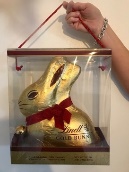 17 May – Summer DiscoPlease see the school website (http://stjosephscatholicprimary.sites.schooljotter2.com/our-school/ptfa) and calendar for more information.  And FinallyWell done to all our cross-country runners and footballers who represented St. Joseph’s so proudly this week.May God be with youMrs D McLearyHeadteacher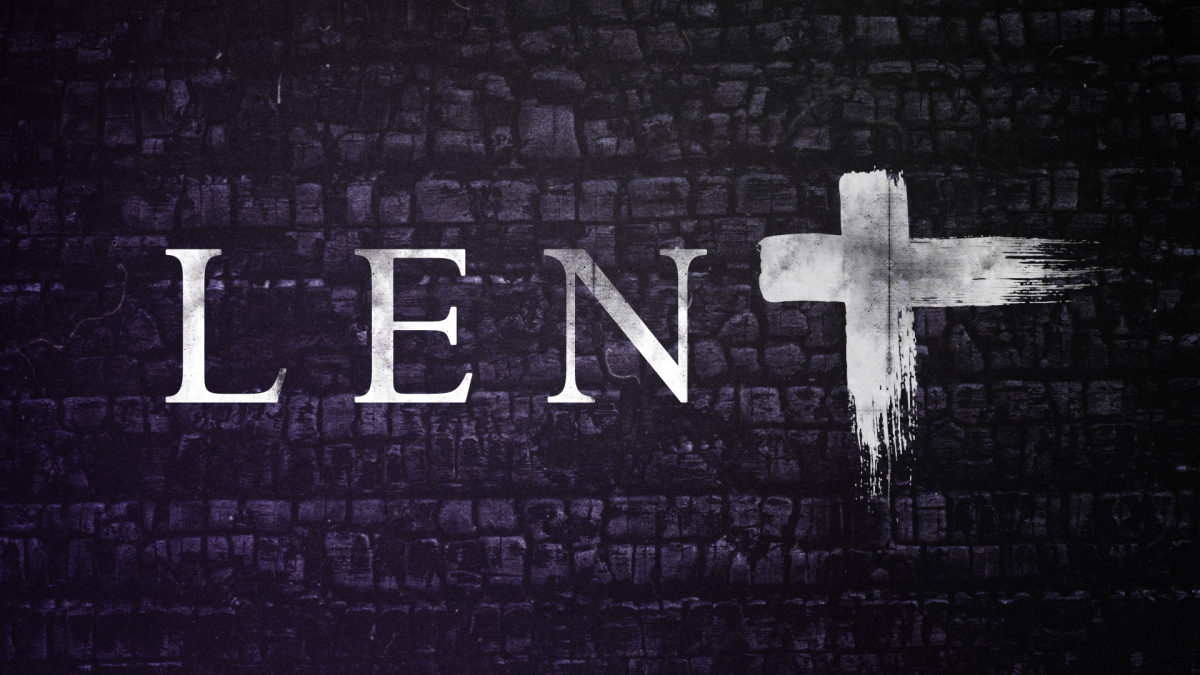 